Journal Homepage: - www.journalijar.com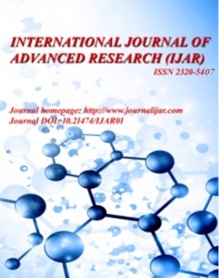 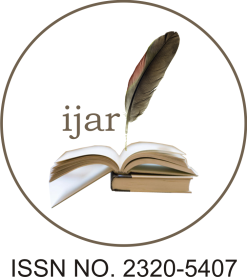 Article DOI: 10.21474/IJAR01/xxxDOI URL: http://dx.doi.org/10.21474/IJAR01/xxxResearch ArticleSOLID WASTE MANAGEMENT IN TAMIL NADU.*V. Nathiya1 and Dr. V. Thandapani2.Research Scholar, Department of Economics, Thiru.Vi.Ka.Govt. Arts College, Tiruvarur. Assistant Professor, DEPARTMENT OF ECONOMICS, PRESIDENCY COLLEGE, CHENNAI.……………………………………………………………………………………………………....Manuscript Info			Abstract…………………….			………………………………………………………………Manuscript HistoryReceived: xxxxxxxxxxxxxxxxFinal Accepted: xxxxxxxxxxxxPublished: xxxxxxxxxxxxxxxxKey words:-0000000000000.The nearby study analyses the solid waste management in Tamil Nadu. Solid waste comprised all the wastes arising from human and animal activities  that are normally solid and that are discarded useless or unwanted. The increasing difficulty in managing wastes in different states in Tamil Nadu. On the basis of the results, it was recommended to increase public awareness through enlightenment campaign against danger of indiscriminate dumping of wastes as they affect human health.                 Copy Right, IJAR, 2019,. All rights reserved.……………………………………………………………………………………………………....Introduction:-